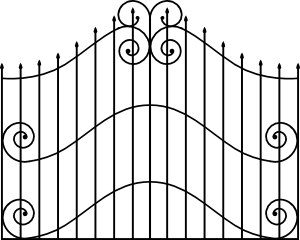 Dear 	I am very excited to share with you information about Myrtle Beach. To keep our students in the leadership role, we have given them the opportunity to research facts about Myrtle Beach. Then the students will synergize to create a Powerpoint that we will send to you on March 19th. 	If you could have your students’ research similar information about Canada, and send us that information around March 19th, we could compare the information in class. Then we could set up a time for us to Skype during the week of March 26th, and share what we learned about each other’s country. 	Below are the topics that our students are going to be researching – if you have any other ideas, please share. Meet our Town – where to visit, what to see, interesting factsDemographics – crops, population, about the areaWhat makes our School Rock – why we love MBI, what we do hereLet me know what you think. I am looking forward to meeting you at the symposium. Sincerely, Tina